PRESS RELEASEWürth Elektronik expands its Application Guide to include industry-specific applicationsThe Application & Industry Guide for Finding Suitable Circuits and ComponentsWaldenburg (Germany), September 26, 2023 – The Application Guide in the Würth Elektronik online catalog has been expanded and is now the Application & Industry Guide: the fields of household appliances, power tools and e-mobility industries are now represented. More are still to come. The manufacturer of electronic and electromechanical components is pushing ahead with its concept of using typical applications to help developers implement their designs and select suitable components. The web application presents a specially developed block diagram for each device, in which the suitable products from the Würth Elektronik portfolio can be found alongside the circuit diagram.The new offering starts for the ‘household appliances’ industry with the four appliances - washing machines, coffee machines, refrigerators and stovetops. For the ‘e-mobility’ segment, these are light electric vehicles, charging stations and on-board chargers. The ‘Power Tools’ section is divided into the chapters ‘Battery Charger’, ‘Battery Pack’, ‘DC Power Tool’, ‘AC Power Tool < 1 kW’ and ‘AC Power Tool > 1 kW’.The Industry Guide is intended to make it easier for developers to select suitable components. The idea behind it: Nobody needs to reinvent the buck converter, DC input filter or charging station. Together with design tools like REDEXPERT, IC reference designs, and numerous application notes, the Application & Industry Guide complements Würth Elektronik's range of service offerings. The offering started with the Application Guide, which provides application-related information options with detailed descriptions, circuit diagrams and product recommendations for the most important interfaces and switching controllers.The Application & Industry Guide is available at https://www.we-online.com/en/components/applicationguide.Available imagesThe following images can be downloaded from the Internet in printable quality: https://kk.htcm.de/press-releases/wuerth/About the Würth Elektronik eiSos GroupWürth Elektronik eiSos Group is a manufacturer of electronic and electromechanical components for the electronics industry and a technology company that spearheads pioneering electronic solutions. Würth Elektronik eiSos is one of the largest European manufacturers of passive components and is active in 50 countries. Production sites in Europe, Asia and North America supply a growing number of customers worldwide. The product range includes EMC components, inductors, transformers, RF components, varistors, capacitors, resistors, quartz crystals, oscillators, power modules, Wireless Power Transfer, LEDs, sensors, radio modules, connectors, power supply elements, switches, push-buttons, connection technology, fuse holders and solutions for wireless data transmission.The unrivaled service orientation of the company is characterized by the availability of all catalog components from stock without minimum order quantity, free samples and extensive support through technical sales staff and selection tools. Würth Elektronik is part of the Würth Group, the global market leader in the development, production, and sale of fastening and assembly materials, and employs 8,200 people. In 2022, the Würth Elektronik Group generated sales of 1.33 Billion Euro.Würth Elektronik: more than you expect!Further information at www.we-online.com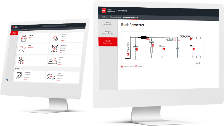 Image source: Würth Elektronik The Application & Industry Guide from Würth Elektronik simplifies design and component selection.
Further information:Würth Elektronik eiSos GmbH & Co. KG
Sarah Hurst
Clarita-Bernhard-Strasse 9
81249 Munich
GermanyPhone: +49 7942 945-5186
E-mail: sarah.hurst@we-online.de www.we-online.com Press contact:HighTech communications GmbH
Brigitte Basilio
Brunhamstrasse 21
81249 Munich
GermanyPhone: +49 89 500778-20
E-mail: b.basilio@htcm.de www.htcm.de  